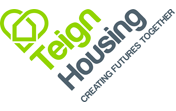 PERSON SPECIFICATION:	Lead Management Accountant Qualities & CompetenciesEssentialDesirableQualifications Fully qualified (ACCA/CIMA)Experience Substantial Management accounting experienceGeneral ledger and journalsAsset registersStatutory accountsVATReportingManagement accounting conceptsMaintenance of financial systemsUnderstanding of accounting requirements for capital projectsExperience of adopting new work practicesWorking knowledge of key aspects of RSL business and financeKnowledge, Skills & AbilitiesDrive and commitmentHighly developed interpersonal skillsFlexible and able to work as part of a teamHigh level of literacy and numeracyAble to analyse and scrutinise financial and non-financial informationAbility to communicate financial information to a non-financial audienceAble to manage own workload to meet targets and deadlinesMaintain clear and accurate recordsAble to deal in a professional manner with colleagues, and people outside the organisationCommitment to continuous training and developmentComputer literate and conversant with Microsoft Office applications (e.g. Outlook, Word, Excel, SharePoint and Teams), or a willingness to learnAbility to identify own skill gaps and request training where required